St Laurence’s Catholic Primary SchoolNursery Information BookletHeadteacher: Mrs SJ Carroll-McKevitt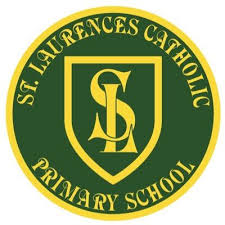 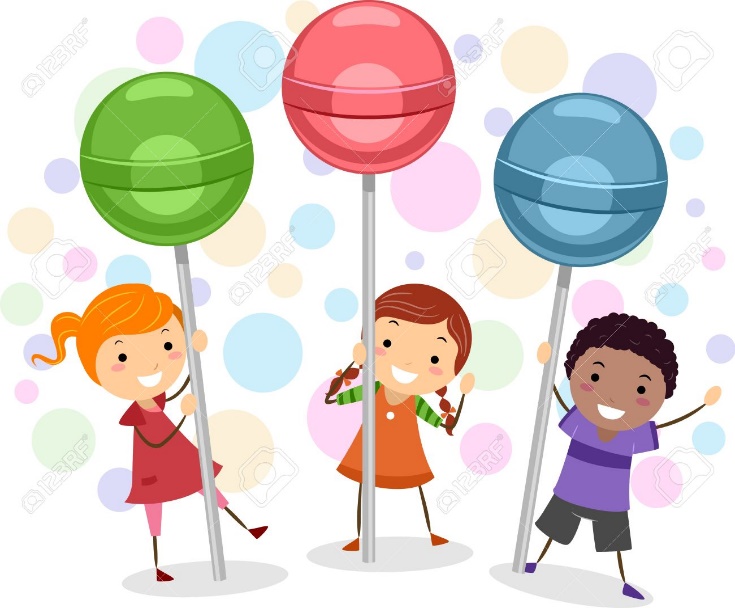 Leeside AvenueSouthdeneKirkbyTelephone: 0151 546 4733Visit the website: stlaurences.co.ukEmail us on: stlaurence@knowsley.gov.ukFollow us on Twitter: @SLaurences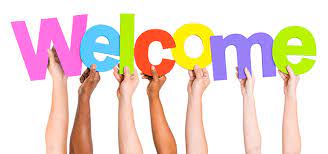 Dear Parents, Guardians and Carers,As Headteacher it gives me great privilege in welcoming you and your child to St Laurence’s Catholic Primary School.  Thank you for entrusting your child into our care.  We welcome you as parents and look forward to working together, with you, to build a strong home – school relationship.  Building this partnership will help ensure that your child’s first experience of school is a happy one. We hope that the information in this booklet will help you to prepare your child for school. During the coming weeks you and your child will have the opportunity to visit the Nursery and their new setting for next year.  The children will also meet the staff who will be teaching and working with them on a daily basis. I am looking forward to watching your child grow during their time here at St Laurence’s. Please keep this booklet for your future reference and guidance. With kind regardsSJ Carroll-McKevittMrs SJ Carroll-McKevittHeadteacher General Information: Nursery Sessions:Mornings        - 8.30am to 11.30amAfternoons    -    12.30pm to 3.30pmAll day (30 hours)            – 8.30am to 3.30pm  (Lunch to be provided by parent)Clothing and Footwear:Your child will need a coat, hat and gloves if the weather is cold, as an outdoor session is planned each day (weather permitting).  If it is hot weather please ensure your child has a sun hat and sun lotion applied before attending Nursery. We ask that all children wear pumps or Velcro fastening shoes for independent use in the Nursery.  NO LACES PLEASE!!Please remember that the children will be using play dough, paint, glue, sand and water during their daily activities - therefore a practical nursery uniform is requested.  Please note our Nursery uniform is different from our usual school uniform.  Children wear green tracksuit bottoms, yellow t-shirt and a green jumper. These can be purchased from Liverprint (0151 548 1569).  PLEASE ENSURE ALL CLOTHING AND PROPERTY ARE LABELLED APPROPRIATELYSnack Money:We ask for a contribution of £1.50 per week from each child which is collected on Monday’s.  The money is used to provide a variety of snacks each day. Contacting the Nursery:Please let the Nursery staff know of any concerns or worries about your child.  We ask that you advise us on the following; *Who will be collecting your child at the end of the Nursery session? (If it is a new person collecting your child, please let us know as soon as possible).*Does your child have any medical problems or allergies to food or materials?*Is your child asthmatic?  Do they have an inhaler?As part of our Safeguarding policy, if your child is absent from Nursery please inform the school at the start of the session. If you do not contact us we will get in touch with you to ask why your child is absent. Mr Cushion or Miss Holman from  our Attendance Team will do this. Keeping informed:To keep you informed about events, trips and holiday dates in school we have a weekly newsletter which can be accessed through the school website. A paper copy can also be requested at the school office.   Staff will inform you of any accidents or upsets that may occur during a session. If any of your contact details or emergency numbers change, please let us know straight away. This is really important, so we are able to contact you straight away if your child becomes unwell or we need to get in touch. Nursery Start DatePlease note the following information which is relevant to your child’s start date in the Nursery. Due to about 15 children taking up the 30 hour entitlement offer we will be completing a staggered start this year.  This is similar to what we do each year to ensure that all children settle well and are in a safe environment.  37 children will be joining our school as new starters this academic year.  They will be attending in either our morning/afternoon or full day sessions. I am sure you will all appreciate that this will be a daunting experience to begin with for them all.  To ensure ALL our children have the best start to their Nursery education we are using the following starting structure.  This is a structure we have used for many years now!!  Provisional Dates for Transition:  Wednesday 7th September 2022Each child will visit the Nursery with one parent for up to 30 minutes to meet their new teachers and see their new setting. Time afterwards is allowed for cleaning of the area.Please see the allocated times below.  This has been completed alphabetically. 					Thursday 8th September 2022Monday 12th September 2022         - 30 hour children will start their days in NurseryMonday 19th September 2022               – am/pm new starters (DOB order)Monday 26th September 2022         - am/pm new starters (DOB order)All of the above dates have been discussed with SLT and governors.  These dates are final to ensure that all children get the full transition they deserve and need.  Please try to be understanding with all of this.  Our staff work extremely hard to ensure that all of the children settle into Nursery in a calm and caring manner.  Our Mission StatementWe aim to celebrate our partnership with the families we serve and the community we live in.We aim to provide an education that enables each child to reach their full potential.Our aim is the creation of an atmosphere where all are valued, gifts and talents are celebrated and the gospel values of love, respect and justice are at the heart of all we do.Our VisionEveryone feels a sense of belonging,Has the opportunity to shine,To enjoy their teaching and learningBut most of all – to dream big!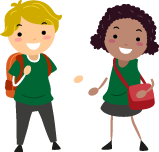 TimeName of child9.00am – 9.30amCW, CG, LBC, ER10.00am – 10.30amJM, EM, HMcP, MJ11.00am – 11.30amCB, LB, IRNLR1.00pm – 1.30pmCT, GRW, LMcV, RS2.00pm – 2.30pmTD, FB, MPM, RBTimeName of child9.00am – 9.30amAC, JD, AR10.00am – 10.30amLR, HG, HJ, OT11.00am – 11.30amBB, LR, SB, ZH1.00pm – 1.30pmOK, SB,2.00pm – 2.30pmHCS, JK, NTCW, JM, CG, EM, LBC, CB, LB, CT, ER, HMcP, MJ, GRW, IRN, LR, TD, OKSB, BB, MPM, LR, HCS, LR, JD, HJ, RB, JK, HGFB, SB, OT, NT, ZH, AR, RS, LMcV, AC